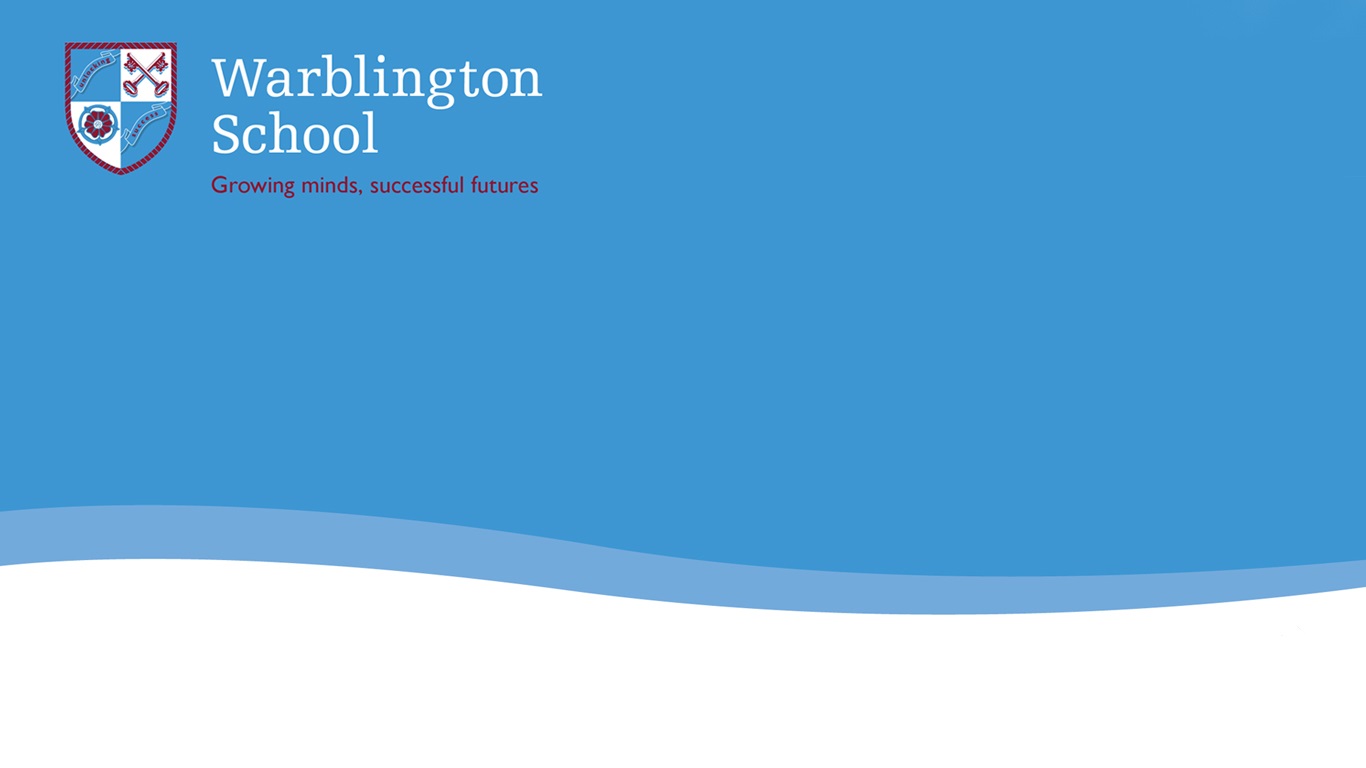 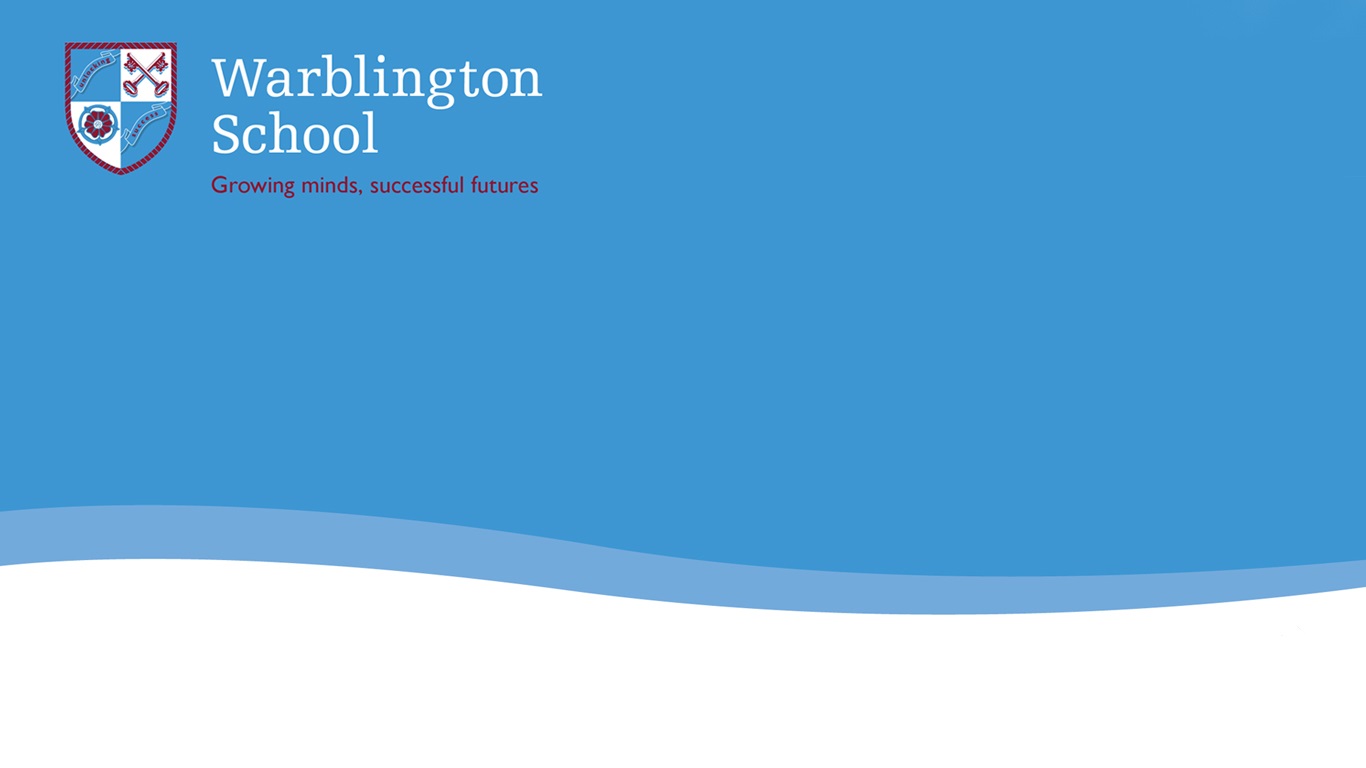 Provider Access StatementAimsThis policy statement sets out the school’s arrangements for managing the access ofproviders to pupils at the school for the purposes of giving them information about theprovider’s education or training offer. This complies with the school’s legal obligationsunder Section 42B of the Education Act 1997.Student entitlementStudents in years 8-11 are entitled:To find out about technical education qualifications and apprenticeships opportunities, as part of a careers programme which provides information on the full range of education and training options available at each transition point.To hear from a range of local providers about the opportunities they offer, including technical education and apprenticeships – through options evenings, assemblies andgroup discussions and taster events.To understand how to make applications for the full range of academic and technicalcourses.Management of provider access requestsA provider wishing to request access should contact Bob Gellett or Lucy Fletcher, Career Leaders Telephone: 02392 475480; Email: r.gellett@warblingtonschool.co.ukor l.fletcher@warblingtonschool.co.ukOpportunities for accessThe school actively encourages partnership work with all providers. The schools has adetailed careers programme for every year group and this offer providers an opportunity to come into school to speak to pupils and/or their parents.(https://www.warblington.hants.sch.uk/wp-content/uploads/2019/10/Career-Plan.pdf). We are keen to explore other opportunities for providers to work with the school to gainaccess to and to support curriculum learning.In addition to the curriculum there are other opportunities for providers to gain access these include; parent evenings (subject) and parent information evenings.Please speak to our named Careers Leaders to identify the most suitable opportunity foryou.The school policy on safeguarding Policy-Safeguarding sets out the school’s approach to allowing providers into school as visitors to talk to our students.Reviewed by:Careers LeaderDate:  19 January 2021Approved by:HeadteacherDate:  21 March 2024Next review due by:January 2027January 2027